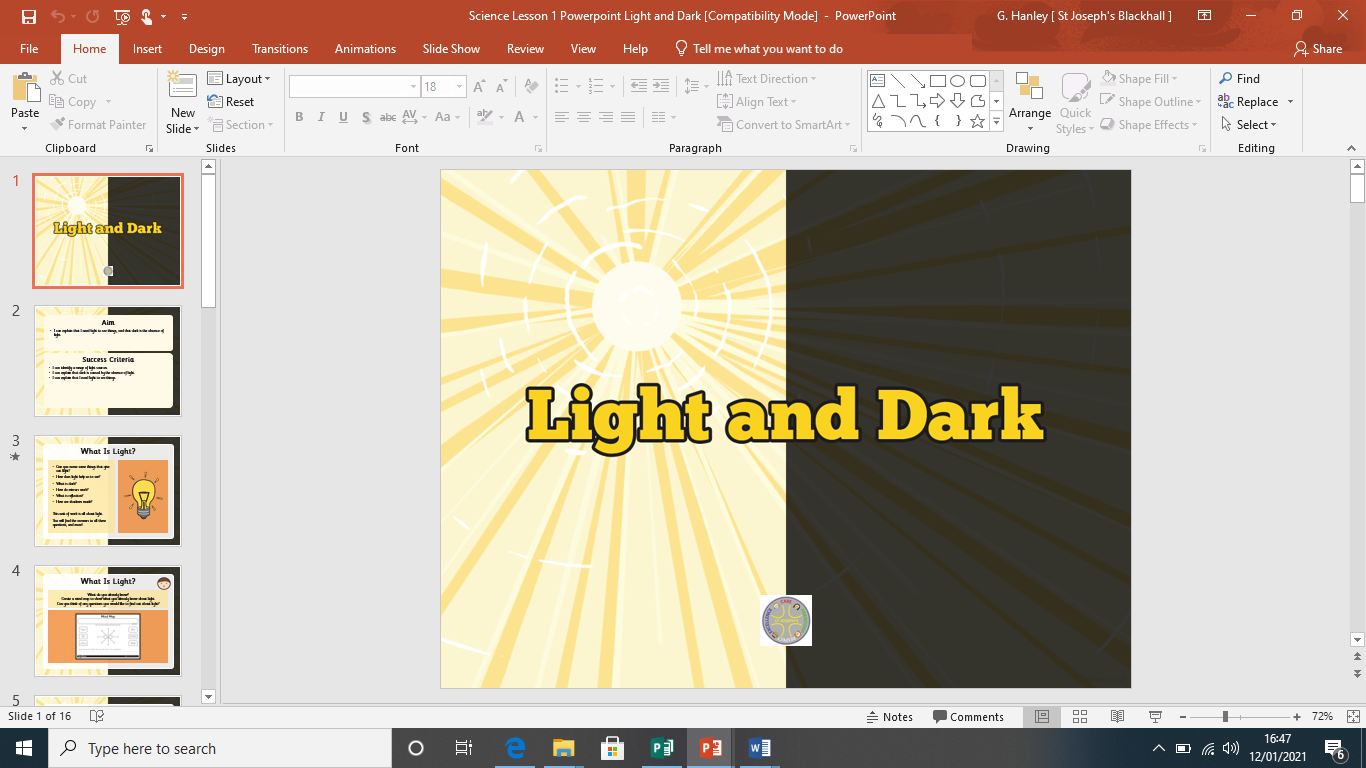 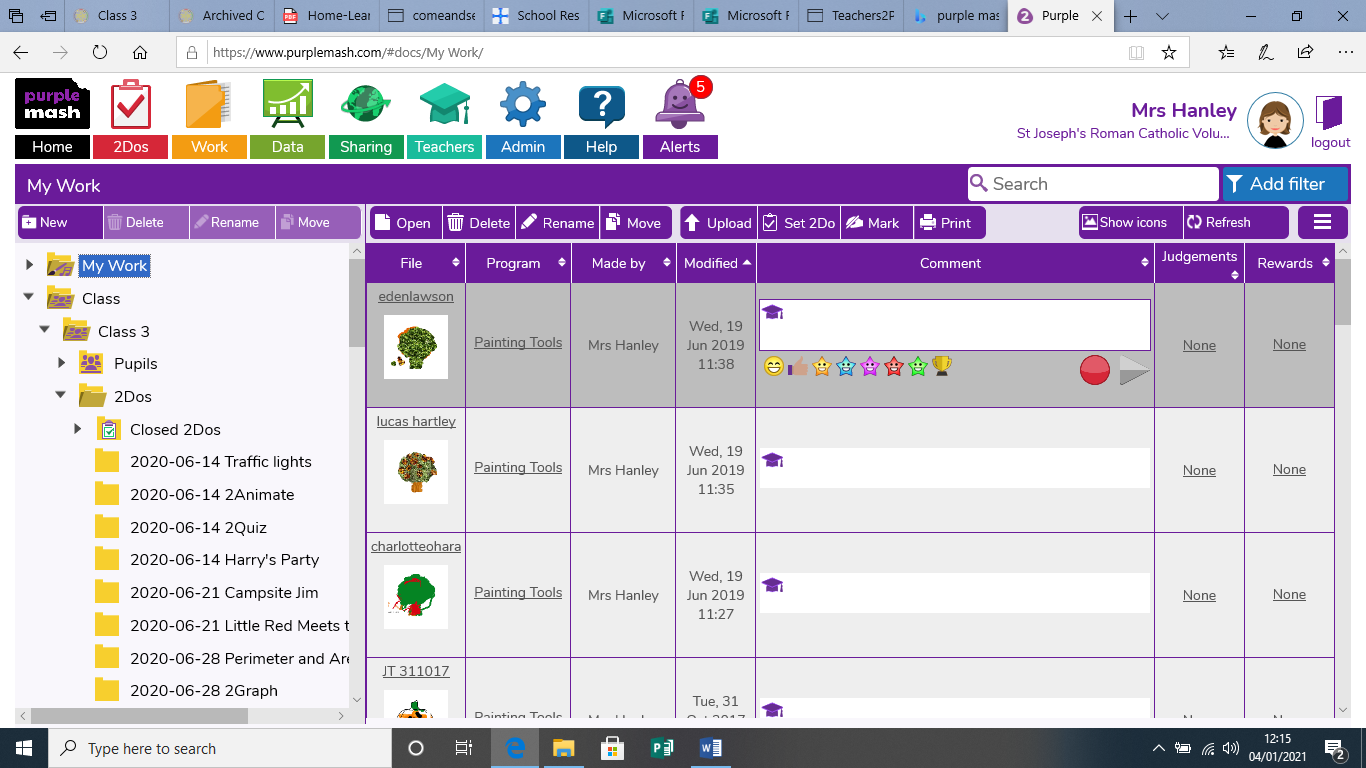 As ever, please email photos of the children working on the above or of them developing other important skills to me at g.hanley200@stjosephsblackhall.net. 